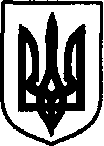 УКРАЇНАДунаєвецька міська рада VII скликанняР І Ш Е Н Н Я Тридцять третьої сесії08 лютого 2018 р.                                     Дунаївці	                                                 №6-33/2018рПро внесення змін  до рішення другої (позачергової) сесії міської ради від 24.12.2015 р. №5-2/2015р. «Про затвердження структури та загальної чисельності апарату Дунаєвецької міської  ради,  апарату виконавчого комітету міської ради та виконавчих органів міської ради»Відповідно до пункту 5 частини 1 статті 26 Закону України «Про місцеве самоврядування в Україні», враховуючи службову необхідність, з метою впорядкування структури та загальної чисельності апарату Дунаєвецької міської ради та її виконавчих органів, враховуючи пропозиції спільних засідань постійних комісій від 05.02.2018 р. та 06.02.2018 р., міська рада ВИРІШИЛА:Внести зміни до рішення другої (позачергової) сесії міської ради VІІ скликання  від 24.12.2015 р. №5-2/2015 р. «Про затвердження структури та загальної чисельності апарату Дунаєвецької міської ради,  апарату виконавчого комітету міської ради та  виконавчих органів міської ради»:1.1. в Додатку 2 «Структура та чисельність апарату виконавчого комітету Дунаєвецької  міської ради» в графі «Кількість штатних одиниць» пункту 18 «Діловоди»  цифру «6» замінити на цифру «8». Додаток 2 до рішення другої (позачергової) сесії міської ради VІІ скликання  від 24.12.2015 р. № 5-2/2015 р. викласти у новій редакції (Додаток 1).  В Додатку 4 «Зведена  відомість органів місцевого самоврядування» в пункті 2 «Апарат виконавчого комітету міської ради» цифру «77» замінити на цифру «79».1.4. Додаток 4 до рішення другої (позачергової) сесії міської ради VІІ скликання  від 24.12.2015 р. №5-2/2015 р. викласти у новій редакції (Додаток 2); 4. Доручити відділу бухгалтерського обліку та фінансів апарату виконавчого комітету Дунаєвецької міської ради привести штатний розпис апарату виконавчого комітету Дунаєвецької міської ради у відповідність до затвердженої структури та загальної  чисельності. 5. Фінансовому управлінню міської ради передбачити зміни у міському бюджеті з урахуванням затвердженої структури та чисельності апарату виконавчого комітету Дунаєвецької міської ради. 6. Визнати таким, що втратило  чинність рішення тридцять другої (позачергової) сесії Дунаєвецької міської ради від 22.12.2017 р. № 11-32/2017р «Про внесення змін до рішення другої (позачергової) сесії міської ради від 24.12.2015 р.  №5-2/2015 р. «Про затвердження структури та загальної чисельності апарату Дунаєвецької міської ради,  апарату виконавчого комітету міської ради та  виконавчих органів міської ради».7. Контроль за виконанням даного рішення покласти на постійну комісію з питань планування, фінансів, бюджету та соціально-економічного розвитку (голова постійної  комісії Д.Сусляк).Міський голова             	В.ЗаяцьДодаток 1До рішення тридцять третьої сесії Дунаєвецької міської ради від 08.02.2018 р.№6-33/2018рНова редакціяДодатку  1до рішення 2 (позачергової) сесії міської ради від 24 грудня 2015 р.№5-2/2015рС Т Р У К Т У Р Ата чисельність апарату виконавчого комітетуДунаєвецької міської радиСекретар міської ради                                                      			   М.ОстровськийДодаток 2До рішення тридцять третьої сесії Дунаєвецької міської ради від 08.02.2018 р.№6-33/2018рНова редакціяДодатку 2до рішення 2 (позачергової) сесії міської ради від 24 грудня 2015 р.№5-2/2015рЗВЕДЕНА ВІДОМІСТЬорганів місцевого самоврядуванняСекретар міської ради                     						М.Островський№з/пНайменування посад та структурних підрозділівКількість штатних одиниць1. Заступник міського голови з питань діяльності виконавчих органів ради12.Заступник міського голови з питань діяльності виконавчих органів ради13.Керуючий справами виконкому14.Загальний відділ35.Юридичний відділ36.Відділ бухгалтерського обліку та фінансів67.Земельно-архітектурний відділ48.Відділ економіки, інвестицій та комунального майна39.Відділ житлово-комунального господарства та благоустрою810.Відділ у справах дітей, молоді , спорту111.Відділ організаційної та кадрової роботи212.Відділ інформаційно-технічного забезпечення213.Центр надання адміністративних послуг214.Відділ державної реєстрації речових прав на нерухоме майно315.Відділ реєстрації місця проживання316.Реєстратор юридичних осіб та фізичних осіб-підприємців117.Старости2718.Діловоди8РАЗОМ:79№з/пНайменування органів місцевого самоврядуванняКількість штатниходиниць1.Апарат міської ради42.Апарат виконавчого комітету міської ради793.Виконавчі органи міської ради12                                     РАЗОМ:95